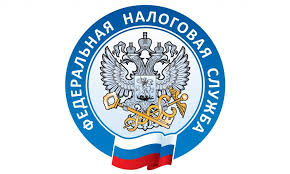 Уважаемые налогоплательщики!          Для формирования ресурса БФО отчетность представляется в налоговый орган только в электронном виде.          С 1 января 2021 года отменяется возможность представления бухгалтерской (финансовой) отчетности на бумажном носителе для формирования ресурса БФО. Ее обязательный экземпляр представляется только в виде электронного документа по телекоммуникационным каналам связи. Он направляется в налоговый орган по местонахождению налогоплательщика через оператора электронного документооборота.          Субъекты малого предпринимательства были вправе представлять обязательный экземпляр отчетности за 2019 год на бумажном носителе либо в виде электронного документа. С отчетности за 2020 год все экономические субъекты, в том числе представители малого бизнеса, обязаны представлять ее исключительно в виде электронного документа. Отчетность на бумаге налоговые органы принимать больше не будут. Подача отчетности на бумажном носителе является основанием для отказа в ее приеме. (Письмо Минфина России N 07-04-07/110599, ФНС России N ВД-4-1/20793@ от 17.12.2020).          От представления обязательного экземпляра отчетности освобождаются:
      - организации бюджетной сферы;
       - Центральный банк Российской Федерации;
       - религиозные организации;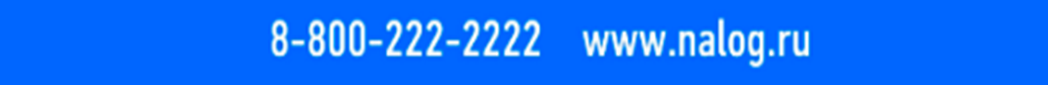 
       - организации, представляющие бухгалтерскую (финансовую) отчетность в Центральный банк Российской Федерации;
      - организации, годовая бухгалтерская (финансовая) отчетность которых содержит сведения, отнесенные к государственной тайне в соответствии с законодательством Российской Федерации;
      - организации в случаях, установленных Правительством Российской Федерации.
